О приведении в соответствие нормативно-правового акта  в сфере образованияС целью приведения в соответствие с Федеральным и региональным законодательством нормативно – правовой  базы сферы образования,ПОСТАНОВЛЯЮ:Утвердить изменения  в наименовании  нормативно-правового акта муниципального уровня от 31.12.2013г. №128 «Порядок организации и осуществления образовательной деятельности по основным общеобразовательным программам - образовательным программам дошкольного образования» на «Правила организации и осуществления образовательной деятельности по основным общеобразовательным программам- образовательным программам дошкольного образования», согласно Приложению. 2.    Опубликовать настоящее Постановление в официальных средствах массовой информации. 3. Заместителю начальника  Муниципального казенного учреждения «Управление образования муниципального образования «Оймяконский улус (район)» Т.И. Николаевой, руководителям муниципальных учреждений в сфере образования, принять к сведению и руководству  изменения в наименовании данного нормативного акта.4.  Контроль исполнения настоящего Постановления возложить на  заместителя  начальника МКУ «Управление образования муниципального образования «Оймяконский улус (район)» Т.И. Николаеву.Глава муниципального образования                                                                             М.М. Захаров						МУНИЦИПАЛЬНОЕ ОБРАЗОВАНИЕ«ОЙМЯКОНСКИЙ УЛУС (РАЙОН)»РЕСПУБЛИКИ САХА (ЯКУТИЯ)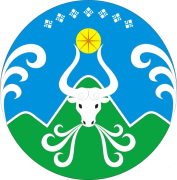  «ЙМКН УЛУУhА (ОРОЙУОНА)»САХА  РСПYYБЛYКЭТИНМУНИЦИПАЛЬНАЙ ТЭРИЛЛИИТЭП О С Т А Н О В Л Е Н И Е _________________________________________________________________От 11.07.2018 г.                                                 пос. Усть-Нера                                                      №103П О С Т А Н О В Л Е Н И Е _________________________________________________________________От 11.07.2018 г.                                                 пос. Усть-Нера                                                      №103П О С Т А Н О В Л Е Н И Е _________________________________________________________________От 11.07.2018 г.                                                 пос. Усть-Нера                                                      №103